We Can! Book 3 Unit 2: Things We Wear 1. Listen and check √ Boy and/ or Girl. 2. Write about Safroot and Safroota. Look at the pictures in exercise 1. Safroot is wearing a cap, sunglasses, a _________, a __________, a __________, and __________.Safroota is wearing a _________, a __________, a __________, a __________, and __________.I’m wearing ______(students’ own answers)___________________________________________________. 3. Write b or p.  4. Listen and circle. Then write the missing letters.   Boy - Safroot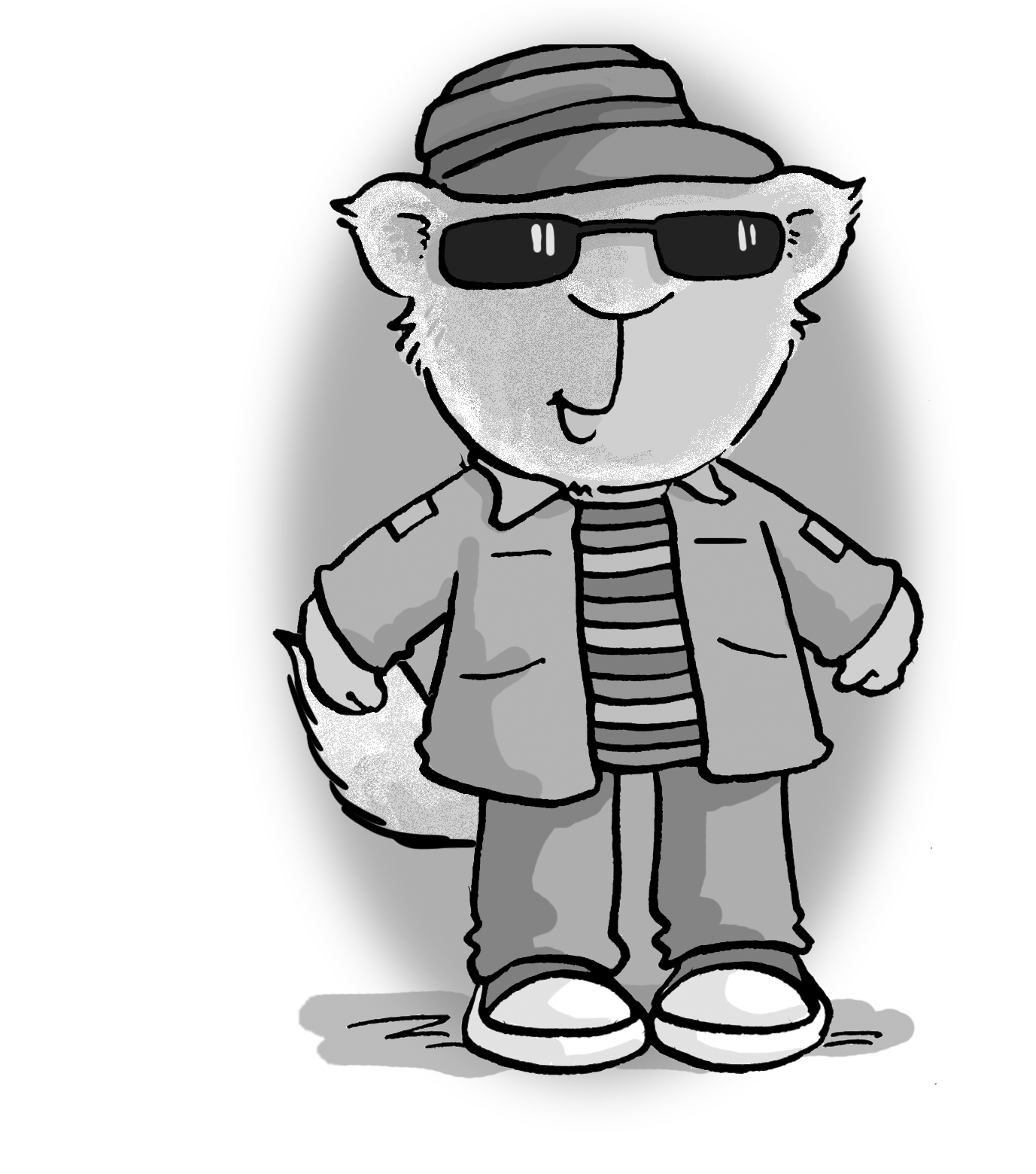 Girl - Safroota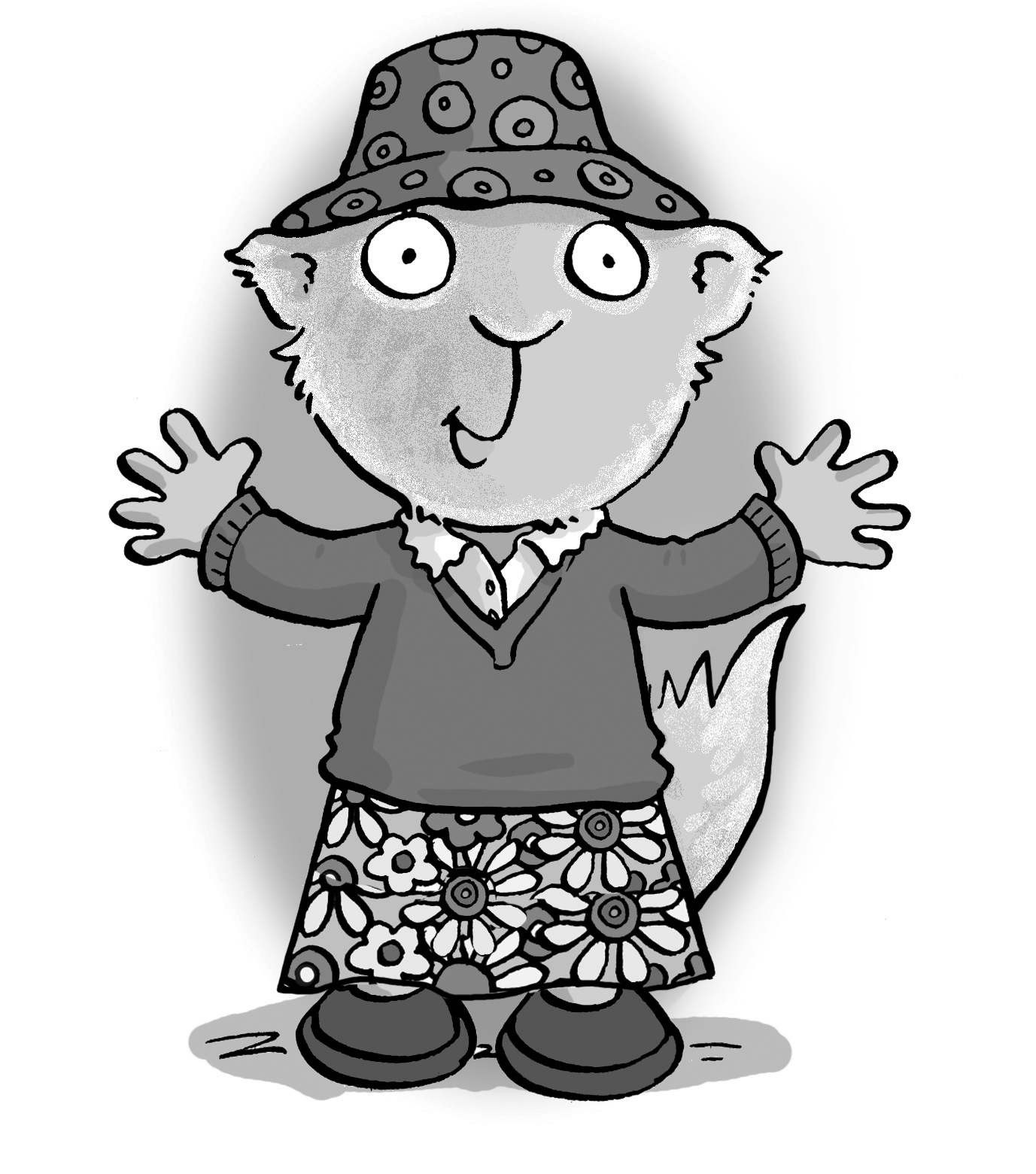 a hatsunglassesa blousea cap a T-shirta jacketjeansa skirtshoesa sweater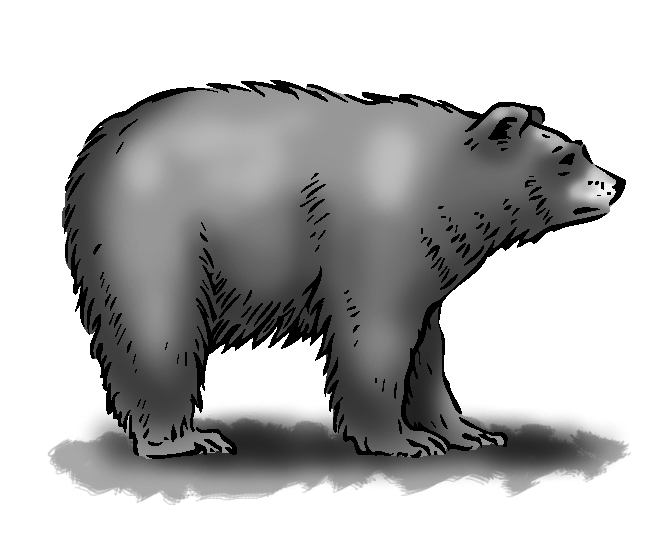 __ ear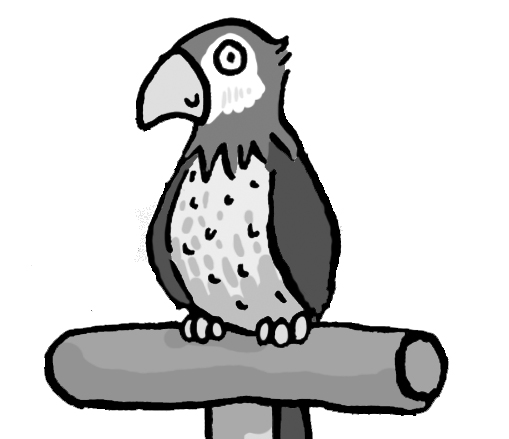 __ arrot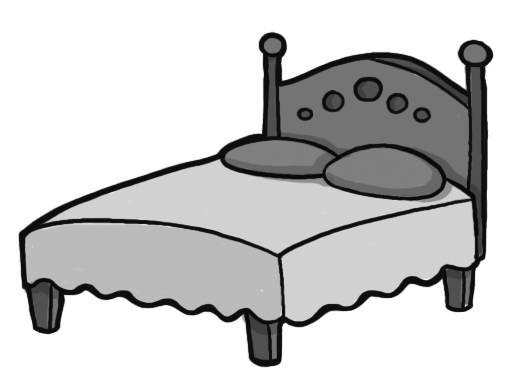 __ ed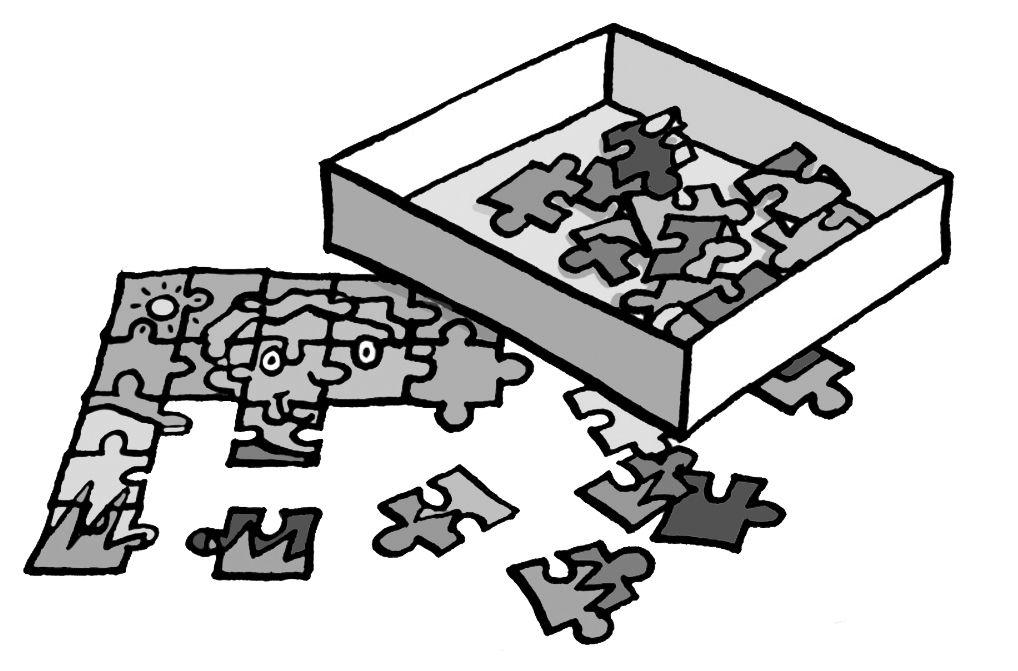 __ uzzle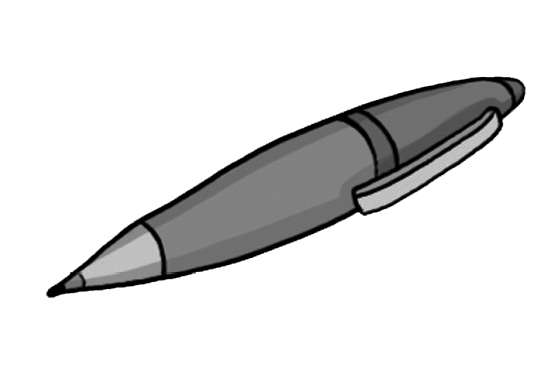 __ en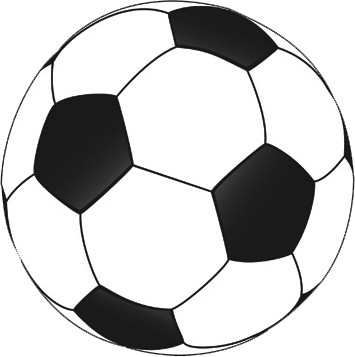 __ all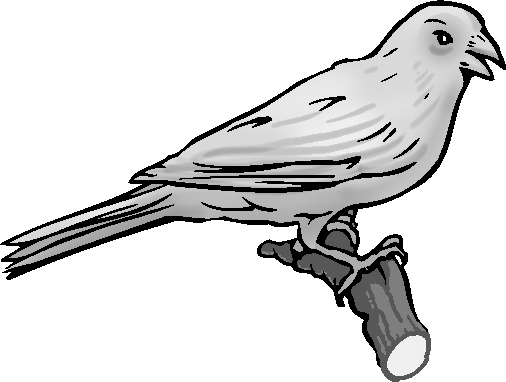 __ ird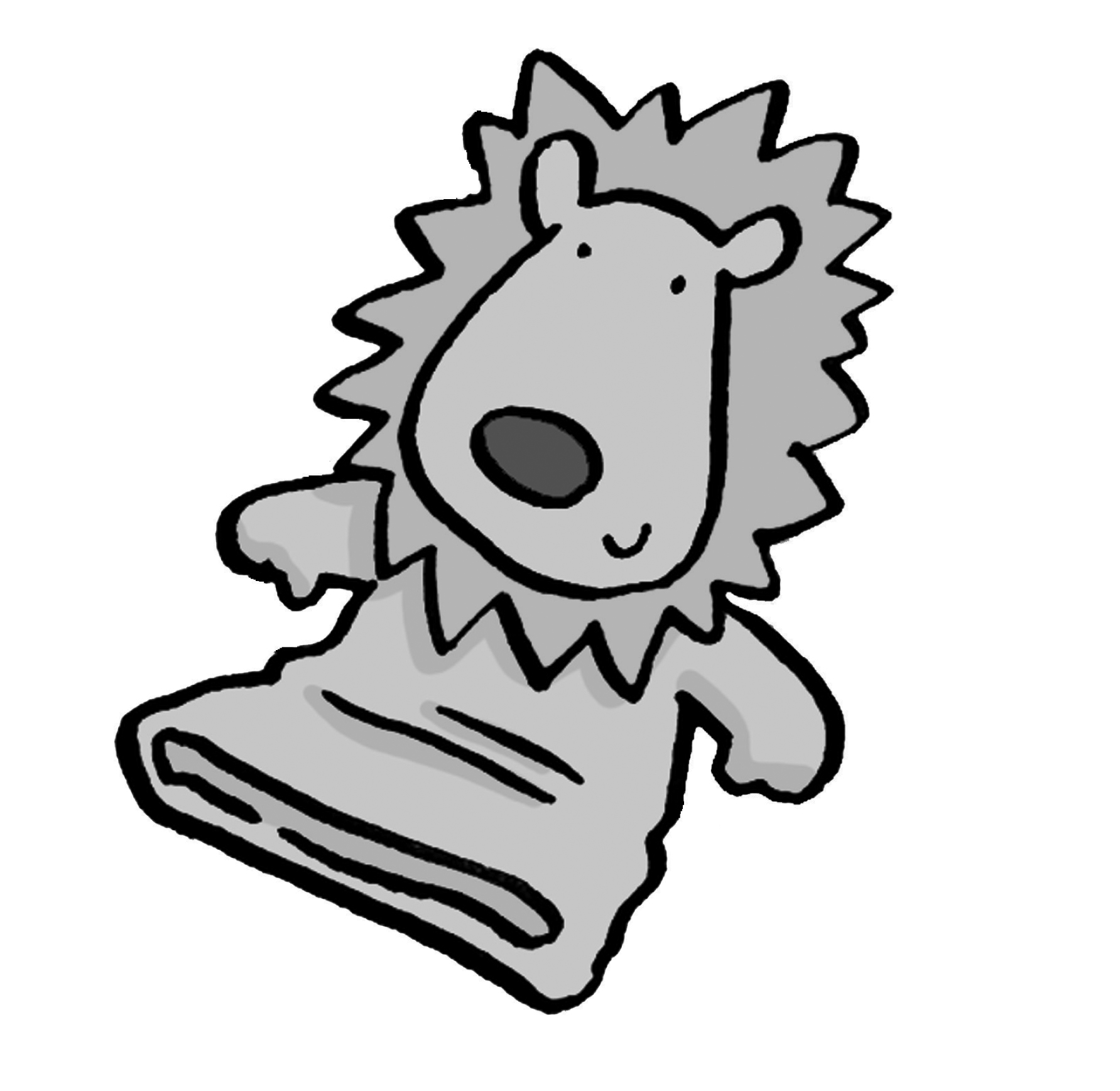 __ uppetsh       thtr      drbr     blc       cl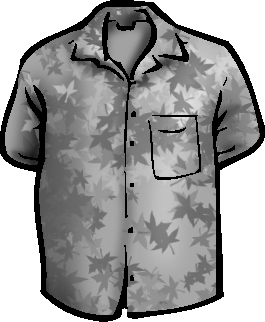 ___ irt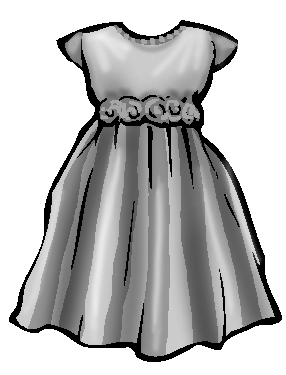 ___ ess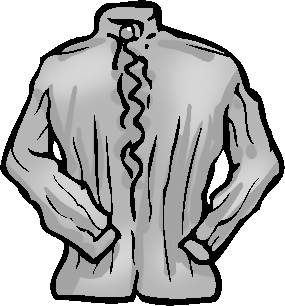 __ ouse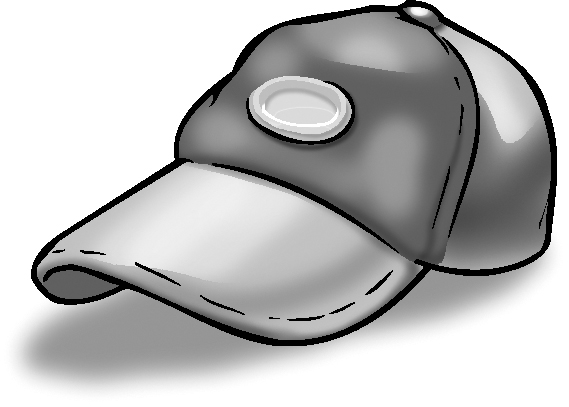 ___ apsh       thz        sp       bcl     gl___ oes 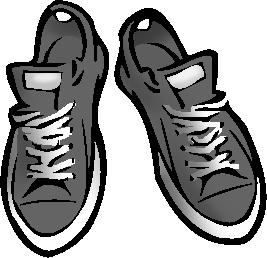 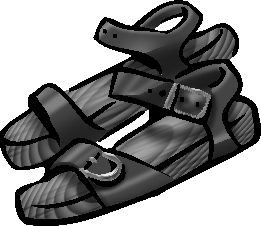 ___ andals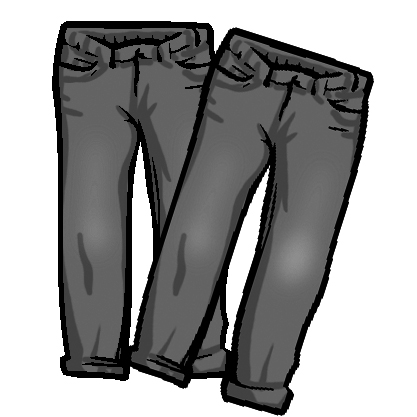 ___ ants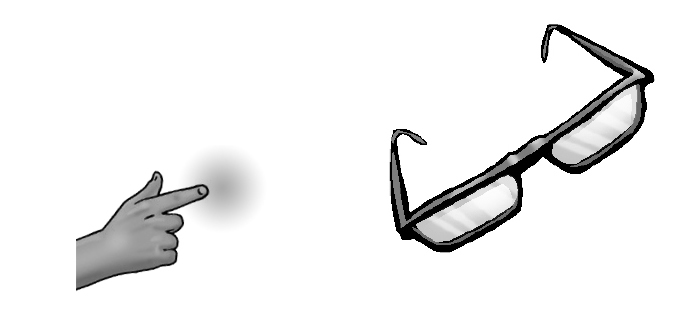 ___ asses